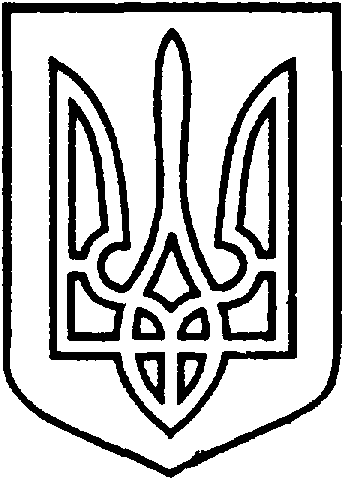 СЄВЄРОДОНЕЦЬКА МІСЬКА ВІЙСЬКОВО-ЦИВІЛЬНА АДМІНІСТРАЦІЯ  СЄВЄРОДОНЕЦЬКОГО РАЙОНУ  ЛУГАНСЬКОЇ  ОБЛАСТІРОЗПОРЯДЖЕННЯкерівника Сєвєродонецької міської  військово-цивільної адміністрації12  жовтня 2021  року                                                                             №2045Про включення до переліку першого типу об'єктів нерухомого майнаКеруючись частиною першою ст. 1, частиною дванадцятою ст. 3, пунктом 12 частини першої ст. 4, пунктом 8 частини третьої ст. 6 Закону України «Про військово-цивільні адміністрації», Законом України «Про місцеве самоврядування», Законом України «Про оренду державного та комунального майна», постановою Кабінету Міністрів України «Деякі питання оренди державного та комунального майна» від 03.06.2020 № 483, враховуючи звернення балансоутримувача майна - КП «Житлосервіс «Світанок» від 24.09.2021 № 5289 щодо включення об’єкту до переліку першого типу, зобовʼязую:Включити в перелік першого типу наступні об’єкти нерухомого та індивідуально визначеного майна Сєвєродонецької міської територіальної громади, що підлягають передачі в оренду на аукціоні: 2.	 Дане розпорядження підлягає оприлюдненню.3.	Контроль за виконанням цього розпорядження покласти на                    першого заступника керівника Сєвєродонецької міської військово-цивільної адміністрації Ігоря РОБОЧОГО.Керівник Сєвєродонецької міськоївійськово-цивільної адміністрації  		 	Олександр СТРЮК №з/пНайменування обєктуІнв. №Адреса розташуванняХарактеристикаПло-ща кв.мПло-ща кв.мЦільове використанняБалансоутримувач – КП «Житлосервіс «Світанок» Балансоутримувач – КП «Житлосервіс «Світанок» Балансоутримувач – КП «Житлосервіс «Світанок» Балансоутримувач – КП «Житлосервіс «Світанок» Балансоутримувач – КП «Житлосервіс «Світанок» Балансоутримувач – КП «Житлосервіс «Світанок» Балансоутримувач – КП «Житлосервіс «Світанок» Балансоутримувач – КП «Житлосервіс «Світанок» Балансоутримувач – КП «Житлосервіс «Світанок» 1Частина нежитлового приміщення холу  м. Сєвєродонецьк, вул. Партизанська,12Частина нежитлового приміщення холу на 1-му поверсі 4-поверхової житлової будівлі (гуртожитку)   4,0   4,0На розсуд орендаряБалансоутримувач –  Фонд комунального майна Сєвєродонецької міської військово-цивільної адміністрації Сєвєродонецького району Луганської областіБалансоутримувач –  Фонд комунального майна Сєвєродонецької міської військово-цивільної адміністрації Сєвєродонецького району Луганської областіБалансоутримувач –  Фонд комунального майна Сєвєродонецької міської військово-цивільної адміністрації Сєвєродонецького району Луганської областіБалансоутримувач –  Фонд комунального майна Сєвєродонецької міської військово-цивільної адміністрації Сєвєродонецького району Луганської областіБалансоутримувач –  Фонд комунального майна Сєвєродонецької міської військово-цивільної адміністрації Сєвєродонецького району Луганської областіБалансоутримувач –  Фонд комунального майна Сєвєродонецької міської військово-цивільної адміністрації Сєвєродонецького району Луганської областіБалансоутримувач –  Фонд комунального майна Сєвєродонецької міської військово-цивільної адміністрації Сєвєродонецького району Луганської областіБалансоутримувач –  Фонд комунального майна Сєвєродонецької міської військово-цивільної адміністрації Сєвєродонецького району Луганської областіБалансоутримувач –  Фонд комунального майна Сєвєродонецької міської військово-цивільної адміністрації Сєвєродонецького району Луганської області1Нежитлова будівля 101300521с. Лісна Дача, вул. Приміська, 14Нежитлова одноповерхова будівля Нежитлова одноповерхова будівля 101,2На розсуд орендаря2Нежитлове приміщення101300217м. Сєвєродонецьк, б. Дружби Народів, 33Нежитлове приміщення розташовано на 1 поверсі в прохідному під’їзді 3-поверхового житлового будинку.Нежитлове приміщення розташовано на 1 поверсі в прохідному під’їзді 3-поверхового житлового будинку.6,6На розсуд орендаря3Нежитлове приміщення101300093/3101300093/4м. Сєвєродонецьк, пр. Космонавтів, 8/58Нежитлове приміщення на 1 поверсі багатоповерхового житлового будинку з окремим входом. Складається із нежитлового приміщення (площа 5,5 кв.м інв.№101300093/3) та площі загального користування (0,2 кв.м, інв.№101300093/4)Нежитлове приміщення на 1 поверсі багатоповерхового житлового будинку з окремим входом. Складається із нежитлового приміщення (площа 5,5 кв.м інв.№101300093/3) та площі загального користування (0,2 кв.м, інв.№101300093/4)5,7На розсуд орендаря4Нежитлове приміщення101300283/1м. Сєвєродонецьк, пр. Космонавтів, 7/127Нежитлове приміщення на 1 поверсі багатоповерхового житлового будинку з окремим входомНежитлове приміщення на 1 поверсі багатоповерхового житлового будинку з окремим входом95,9На розсуд орендаря